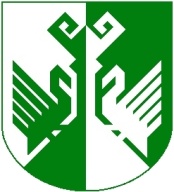 от 18 июня 2021 года № 274Об установлении особого противопожарного режимана территории Сернурского муниципального районаВ соответствии со статьей 30 Федерального закона от 21 декабря 1994 г. № 69-ФЗ «О пожарной безопасности», постановлением Правительства Российской Федерации от 30 декабря 2003 г. № 794 «О единой государственной системе предупреждения и ликвидации чрезвычайных ситуаций», постановлением Правительства Российской Федерации от 16.09.2020 №1479 «Об утверждении правил противопожарного в Российской Федерации» в целях предупреждения пожаров и гибели на них людей, повышения бдительности населения, администрация Сернурского муниципального района Республики Марий Эл п о с т а н о в л я е т:1.Установить с 19 июня 2021 по 05 июля 2021 г. на территории Сернурского муниципального района особый противопожарный режим.2.Рекомендовать главам администраций городского и сельских поселений в пределах полномочий в области пожарной безопасности, предоставленных им федеральными законодательством на период особого противопожарного режима:в целях пожаротушения обеспечить условий для забора воды из источников наружного противопожарного водоснабжения, расположенных в сельских населенных пунктах и на прилегающих к ним территориях, в соответствии со статьёй 19 Федерального закона от 21 декабря 1994 г. № 69-ФЗ «О пожарной безопасности»;организовать патрулирование населенных пунктов поселений, силами населения и членов добровольных пожарных формирований;организовать круглосуточное дежурство граждан и членов добровольной пожарной охраны на территориях населенных пунктов городского и сельских поселений;организовать работу по противопожарной пропаганде и информирования населения через средства массовой информации, о соблюдении требований пожарной безопасности.3.Руководителям учреждений образования, культуры, объектов с массовым пребыванием людей обеспечить соблюдение требований пожарной безопасности на объектах подведомственных учреждений при этом:особое внимание уделить оборудованию объектов системами автоматической противопожарной защиты, обеспеченности первичными средствами пожаротушения, содержанию путей эвакуации;организовать проведение тренировок по отработке планов эвакуации, с обязательным отражением проведенных мероприятий в журнале инструктажей по пожарной безопасности.4. Контроль за исполнением настоящего постановления оставляю за собой.5. Настоящее постановление опубликовать на официальном сайте администрации Сернурского муниципального района - www.portal.mari.ru/sernur в информационно - телекоммуникационной сети «Интернет».6. Настоящее постановление вступает в силу со дня его подписания.Якимов И.А.(83633) 9-89-72СОГЛАСОВАНО:ШЕРНУРМУНИЦИПАЛЬНЫЙ  РАЙОНЫНАДМИНИСТРАЦИЙЖЕАДМИНИСТРАЦИЯ СЕРНУРСКОГО МУНИЦИПАЛЬНОГО РАЙОНАПУНЧАЛПОСТАНОВЛЕНИЕГлава администрацииСернурского муниципального района                              А. КугергинГлавный специалист отдела организационно – правовой работы и кадров администрации Сернурского муниципального районаИ.Э. Сидорова18.06.2021